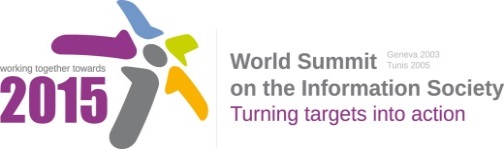 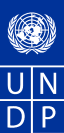 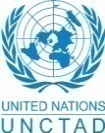 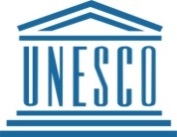 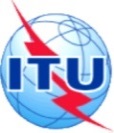 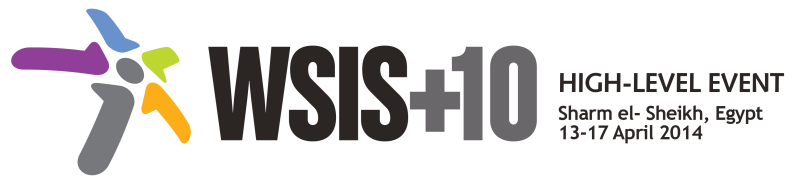 Draft WSIS+10 Vision for WSIS Beyond 2015C4 Capacity Building1.	VisionEveryone should have the necessary skills to benefit fully from the information society in order to bridge the digital divide. Therefore, capacity building, digital literacy and competences are essential. Appropriate specialized training programmes in telecommunications/ICT, development of professional standards, lifelong learning initiatives and more affordable ICTs will empower all layers of society towards improving the quality of their lives. It will also assist people who are outside the formal education processes and will help them to acquire new skills as well as improve on existing onesCzech Republic, Government: Everyone should have an opportunity to acquire the necessary skills and knowledge to benefit fully from the information society in order to reduce and bridge the digital divide. Therefore, capacity building, digital literacy and competences are essential as well as professionalism that is a necessary standard for all who engaged in the ICT sector. Appropriate specialized training programmes in telecommunications/ICT, development of professional standards, lifelong learning initiatives and more affordable ICTs will empower all layers of society towards improving the quality of their lives. It will also assist people who are outside the formal education processes and will help them to acquire new skills as well as improve on existing onesInternet Democracy Project, CDT, IFLA and Access, Civil Society:  Everyone should have an opportunity to acquire the necessary skills and knowledge to benefit fully from the information society in order to bridge the digital divide. Therefore, capacity building, digital literacy and competences are essential Appropriate specialized training programmes in telecommunications/ICT, development of professional standards, lifelong learning initiatives and more affordable ICTs will empower all layers of society towards improving the quality of their lives. It will also assist people who are outside the formal education processes and will help them to acquire new skills as well as improve on existing ones2.	PillarsJapan, Government: Those pillars are so long that further modifications should be added. We would suggest to discuss C4 again at the February meetings. Content development and specialized trainingWhile innovations in ICTs offer new tools, many people have yet to acquire the knowledge and skills to fully leverage the benefits these tools provide; therefore it is important to develop a wide and growing range of general and specialized training programmes playersin all aspects of telecommunications/ICT.As technology keeps changing rapidly xisting knowledge quickly becomes obsolete, hence the need to upgrade this knowledge and package it into content and training materialsCzech Republic, Government: While innovations in ICTs offer new tools, many people have yet to acquire the knowledge and skills to fully leverage the benefits these tools provide; therefore it is important to develop a wide and growing range of general and specialized training programmes for all stakeholders screators, maintainers and operators and beneficiaries of the ICT sectorespecially in developing countries in all aspects of telecommunications/ICT. As technology keeps changing rapidly existing knowledge quickly becomes obsolete, hence the need to upgrade this knowledge and package it into state of the art content and training materialsInternet Democracy Project, CDT, IFLA and Access, Civil Society: While innovations in ICTs offer new tools, many people have  to acquire the knowledge and skills to fully leverage the benefits these tools provide; therefore it is important to develop a wide and growing range of general and specialized training programmes for all  of  (especially in developing countries) in all aspects of telecommunications/ICT.b) Development and use of maintenance of e-Education, e-Learning and -Learning for  education and for skills development     continue research, in,  and content for distance learning such as,using appropriate and affordable devices, especially in developing countries, necessary .Japan, Government: Development and use of maintenance of e-Education, e-Learning and mobile learning  for  education and for skills development.      With a view to determining scalable  models for widespread implementation there is an urgent need to continue action research investment, and development of good practice models in elearning and mlearning to assist in meeting the  and Education for All (EFA) goals in terms of quantity and quality in education, skills development and lifelong learning for all, also beyond the classroom .Internet Democracy Project, CDT, IFLA and Access, Civil Society:   is an urgent need to continue research investment, and development of good practice models in e learning and mlearning to  the quantity and quality  education, skills development and lifelong learning for all, c) E-skilling, digital competence and professional standards     Ensure that development of ICT infrastructure takes place parallel with e-skilling and human capacity building everyone has the necessary digital competence that corresponds to professional standards in the ICT sector, in order to build a digital culture in all layers of societyd) Facilitation and fostering of capacity building activities     Capacity building is an important component in all aspects of human life; therefore it is important to ensure that human and institutional capacity building activitiesremain a priority objective in order to build the Information Society.Czech Republic, Government: Capacity building is an important component in all aspects of human life; therefore it is important to ensure that human and institutional capacity building activities remain a priority objective for all beneficiaries of the ICT sector ( regardless of  gender, age ,abilities and financial situation) and especially in  developing countries in order to ensure continuing professional development and building the Information Society. Capacity building at national level in leadership skills for coherent policy making for social and economic development should include knowledge of the key drivers such as science, technology and innovation, education and ICT.Internet Democracy Project, CDT, IFLA and Access, Civil Society:  and institutional capacity building activities remain a priority objective for all beneficiaries of the ICT sector and especially in  in order to ensure continuing professional development and building the Information Society. Capacity building at national level in leadership skills for coherent policy making for social and economic development should include knowledge of the key drivers such as science, technology and innovation, education and .e) Partnership and collaboration     ICTs are cross cutting in all sectors, and their impact is also cross cutting in all   life; consequently human and institutional capacity building requires partnership and collaboration for achieving desirable result.Czech Republic, Government: ICTs are cross cutting in all sectors, and their impact is also cross cutting in all aspects of daily  life; consequently human and institutional capacity building requires partnership and collaboration for achieving desirable results.  This collaboration should be done on national,regional and international levels within all sectors in order to maintain and ensure the access to ICT and ICT enhanced education for skills development and lifelong learning beyond the classroom.Internet Democracy Project, CDT, IFLA and Access, Civil Society: ICTs are cross cutting in all sectors, and their impact is also cross cutting in all aspects of daily  life; consequently human and institutional capacity building requires partnership and collaborationnational,regional and international levels within all sectors and  access to  and learning.3.	Targetsrofessional standards in telecommunications/ICTInternet Democracy Project, CDT, IFLA and Access, Civil Society: DeletedUruguay, Government: By 2020, 80% of public schools should have digital educational resources.specialized training programmes in ITU membership priority areas.Internet Democracy Project, CDT, IFLA and Access, Civil Society: DeletedUruguay, Government: By 2020, 80% of individuals have carried out 4 or more Computer-related activities (HH15).rovision of specialized ongoing training in telecommunications/ICT.Internet Democracy Project, CDT, IFLA and Access, Civil Society: Build human capacity through provision of specialized ongoing training in all aspects of telecommunications/.Uruguay, Government:By 2020, 70% of individuals undertook 3 or more activities using Internet (HH9).Promotion of efforts towards development of necessary recommendations and policies for skills development and lifelong learning through .Internet Democracy Project, CDT, IFLA and Access, Civil Society:  Promotion of the development of necessary recommendations and policies for skills development and lifelong learning through distance learning. Provision of specialized ongoing training in telecommunications/ICT.Internet Democracy Project, CDT, IFLA and Access, Civil Society: DeletedE-skilling, up-skilling and reskilling activities in order for individuals to be up to date in the changing environment.f) Czech Republic, Government: Internet Democracy Project, CDT, IFLA and Access, Civil Society:Provision of support to information professionals in order to help  training activities at community levelsOrganization of vents and initiatives for facilitation of public-private partnership in capacity building activities.Internet Democracy Project, CDT, IFLA and Access, Civil Society: DeletedCzech Republic, Government: Internet Democracy Project, CDT, IFLA and access, Civil Society:  Improving partnerships  that operate in capacity building activitiesJapan, Governement: Deleted 3Canada, Government: Deleted 3